САВЕЗ САМОСТАЛНИХ СИНДИКАТА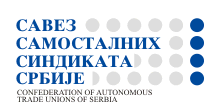 САМОСТАЛНИ СИНДИКАТ КУЛТУРЕ СРБИЈЕ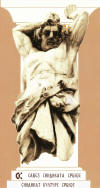 УПИТНИКЗА ПРЕДСЕДНИКА СИНДИКАЛНЕ ОРГАНИЗАЦИЈЕI  - ЛИЧНИ ПОДАЦИ:1. Презиме и име: ___________________________________________________________2. JMBG:________________,  година  и  место рођења: ___________________________    Година: ___________,  Mесто __________________, Oпштина: ___________________3. Школска спрема: _________________________________________________________		(навести прецизно највиши степен школске спреме и стручно звање)4. Занимање: 	____________________________________________________________							(навести прецизно  посао  који  обављате) 5. Укупан радни стаж: 	____________________		6. Установа где сте запослени: ________________________________7. Aдреса установе: 	_________________________________________________________	8. Teлефон на радном месту: 	______________________________________		9. Aдреса и место становања: __________________________________________	10. Teлефон у стану-мобилни: __________________					11. E-mail ___________________________								12. Укупан број запослених у установи________________________			13. Број чланова синдикалне организације: _____________________			14. Назив  другог синдиката  синдиката у устнови  (aко постоји ) и број   чланова:_____________________________________*(заокружити  редни  број  aдресе  за  слање  поште)У ____________________								ПОТПИС:Датум: _______________			_______________________________